Муниципальное общеобразовательное учреждениеПетровская средняя общеобразовательная школа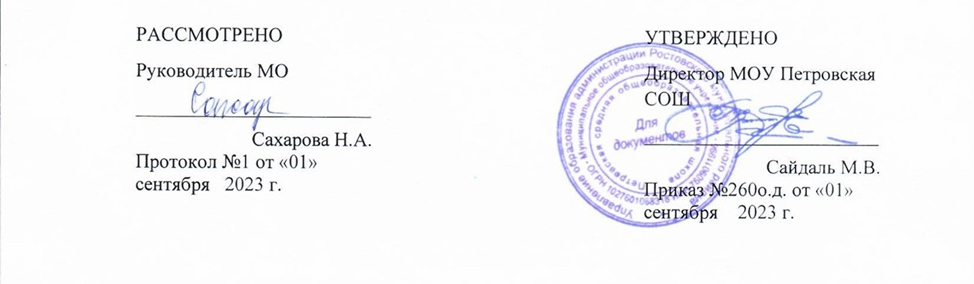 Рабочая программаучебного предметаАдаптивная физическая культурапо адаптированной образовательной программедля детей с ограниченными возможностями здоровья(УО, вариант 1)2  класс2023-2024 учебный год                                                                                             Программу составила:учитель Пижина С.А.р.п. Петровское, 2023 г.СОДЕРЖАНИЕПОЯСНИТЕЛЬНАЯ ЗАПИСКАРабочая программа по учебному предмету «Адаптивная физическая культура» составлена на основе Федеральной адаптированной основной об- щеобразовательной программы обучающихся с умственной отсталостью (интеллектуальными нарушениями) далее ФАООП УО (вариант 1), утвер- жденной приказом Министерства просвещения России от 24.11.2022г. № 1026 (https://clck.ru/33NMkR ).ФАООП УО (вариант 1) адресована обучающимся с легкой умствен- ной отсталостью (интеллектуальными нарушениями) с учетом реализации их особых образовательных потребностей, а также индивидуальных особен- ностей и возможностей.Учебный предмет «Адаптивная физическая культура» относится к предметной области «Физическая культура» и является обязательной ча- стью учебного плана. В соответствии с учебным планом рабочая программа по учебному предмету «Адаптивная физическая культура» во 2 классе рас- считана на 34 учебные недели и составляет 102 часа в год (3 часа в неделю). Федеральная адаптированная основная общеобразовательная про-грамма определяет цель и задачи учебного предмета «Адаптивная физиче- ская культура».Цель учебного предмета – всестороннее развитие личности обучаю- щихся с умственной отсталостью (интеллектуальными нарушениями) в про- цессе приобщения их к физической культуре, коррекция недостатков пси- хофизического развития, расширение индивидуальных двигательных воз- можностей, социальной адаптации.Задачи обучения:− коррекция нарушений физического развития;− формирование двигательных умений и навыков;− развитие двигательных способностей в процессе обучения;− укрепление здоровья и закаливание организма, формирование пра- вильной осанки;− раскрытие возможных избирательных способностей и интересов обу- чающихся для освоения доступных видов спортивно- физкультурной дея- тельности;− формирование и воспитание гигиенических навыков при выполнении физических упражнений;− формирование установки на сохранение и укрепление здоровья, навы- ков здорового и безопасного образа жизни;− поддержание устойчивой физической работоспособности на достиг- нутом уровне;− формирование познавательных интересов, сообщение доступных тео- ретических сведений по физической культуре;− воспитание устойчивого интереса к занятиям физическими упражне- ниями;− воспитание нравственных, морально- волевых качеств (настойчиво- сти, смелости), навыков культурного поведения.Рабочая программа по учебному предмету «Адаптивная физи- ческая культура» во 2 классе определяет следующие задачи:− формирование у обучающихся представлений о физической куль- туре;− овладение простейшей техникой выполнения основных движений;− формирование умения правильно пользоваться лыжным инвентарем, выполнять строевые команды с лыжами и на лыжах;− формирование умения выполнять простейшие исходные положения по словесной инструкции учителя;− формирование умения принимать правильную осанку в основной стойке, при ходьбе, а также сидя, лежа;− формирование умения не задерживать дыхания при выполнении упражнений;− формирование умения сохранять равновесие при движении по гим- настической скамейке;− формирование умения подчиняться правилам игры;− воспитание уверенности в себе, своих силах.Планируемые результаты освоения рабочей программыпо учебному предмету «Адаптивная физическая культура» во 2 классеЛичностные результаты:освоение социальной роли обучающегося, проявление социально зна- чимых мотивов учебной деятельности;освоение себя как обучающегося, заинтересованного посещением за- нятий адаптивной физической культурой в условиях спортивного зала, на спортивной площадке (на открытом воздухе);положительное отношение окружающей действительности, готов- ность к организации взаимодействия с ней и включение в активные спор- тивно-оздоровительные мероприятия.Уровни достижения предметных результатовпо учебному предмету «Адаптивная физическая культура» во 2 классеМинимальный уровень:− сформировать первоначальные представления о значении физической культуры для укрепления здоровья человека;− уметь выполнять простые инструкции учителя;− иметь представление о видах двигательной деятельности;− уметь выполнять комплекс упражнений с помощью учителя;− овладевать начальными двигательными навыками бега, прыжков и метания.Достаточный уровень:− сформировать первоначальные представления о значении физической культуры для укрепления здоровья человека;− сформировать навыки наблюдения за своим физическим состоянием;− овладевать элементарными представлениями об основных физиче- ских качествах (сила, быстрота, выносливость, координация, гибкость).− знать основные правила поведения и техники безопасности на уроке;− уметь выполнять команды учителя по словесной инструкции;− уметь выполнять упражнения для разминки;− уметь сочетать дыхание с движение во время бега;− уметь держать постоянный темп в беге;− уметь пробежать от 300 до 500 м без остановки.Система оценки достижения обучающимисяс умственной отсталостью планируемых результатов освоения рабочей программы по учебному предмету«Адаптивная физическая культура» во 2 классеОценка личностных результатов предполагает, прежде всего, оценку продвижения обучающегося в овладении социальными (жизненными) ком- петенциями, может быть представлена в условных единицах:0 баллов - нет фиксируемой динамики;1 балл - минимальная динамика;2 балла - удовлетворительная динамика;3 балла - значительная динамика.Критерии оценки предметных результатовОценка предметных результатов во время обучения в первом классе не проводится. Оценка успеваемости складывается из показателей: отноше- ние обучающегося к уроку, степень овладения физическими упражнениями, качество выполнения упражнений.Работа обучающихся поощряется и стимулируется использованием качественной оценки: «удовлетворительно», «хорошо», «очень хорошо».Соотнесение результатов оценочной деятельности, демонстрируемые обучающимися:− «удовлетворительно» (зачет) - задание выполнено от 35% до 50 %;− «хорошо» - задание выполнено от 51% до 65%;− «очень хорошо» (отлично) - задание выполнено свыше 65 %.ОПИСАНИЕ УЧЕБНОГО ПРЕДМЕТАУроки «Адаптивной физической культуры» у обучающихся с ум- ственной отсталостью (интеллектуальными нарушениями) направлены на укрепление здоровья, физическое развитие, способствовали формированию правильной осанки, физических качеств и становлению школы движений.Урочные занятия по «Адаптивной физической культуре» осуществля- ются при использовании различных методов:− формирования знаний (методы слова (информация речевого воздей- ствия) и методы наглядности (информация перцептивного воздействия);− обучения двигательным действиям (дробление и последовательное освоение частей целостного упражнения);− развития физических качеств и способностей (для развития скорост- ных качеств (быстроты) — повторный, игровой, вариативный (контраст- ный), сенсорный методы;− для развития выносливости — равномерный, переменный, повтор- ный, игровой методы;− для развития координационных способностей- элементы новизны в изучаемом физическом упражнении (изменение исходного положения, направления, темпа, усилий, скорости, амплитуды, привычных условий и др.);− симметричные и асимметричные движения;− релаксационные упражнения, смена напряжения и расслабления мышц;− упражнения на реагирующую способность (сигналы разной модаль- ности на слуховой и зрительный аппарат);− упражнения на раздражение вестибулярного аппарата (повороты, наклоны, вращения, внезапные остановки, упражнения на ограниченной, повышенной или подвижной опоре);− упражнения на точность различения мышечных усилий, временных отрезков и расстояния (использование тренажеров для «прочувствования» всех параметров движения, предметных или символических ориентиров, указывающих направление, амплитуду, траекторию, время движения, длину и количество шагов);− упражнения на дифференцировку зрительных и слуховых сигналов по силе, расстоянию, направлению;− воспроизведение заданного ритма движений (под музыку, голос, хлопки и т. п.);− пространственная ориентация на основе кинестетических, тактиль- ных, зрительных, слуховых ощущений (в зависимости от сохранности сен- сорных систем);− упражнения на мелкую моторику кисти (жонглирование предметами, пальчиковая гимнастика и др.);− парные и групповые упражнения, требующие согласованности сов- местных действий.Эффективным методом комплексного развития физических ка- честв, координационных способностей, эмоционально-волевой и психи- ческой сферы лиц с ограниченными возможностями являются следую- щие методы:− игровой;− воспитания личности;− взаимодействия педагога и обучающихся.Использование разнообразных средств и методов адаптивной физиче- ской культуры служат стимулятором повышения двигательной активности, здоровья и работоспособности, способом удовлетворения потребности в эмоциях, движении, игре, общении, развития познавательных способно- стей, следовательно, являются фактором гармоничного развития личности, что создает реальные предпосылки социализации.Содержание разделовС учетом каждого региона вместо лыжной подготовки проводятся заня- тия на открытом воздухе: гимнастика, легкая атлетика, игры; катание на коньках.ТЕМАТИЧЕСКОЕ ПЛАНИРОВАНИЕ№ п/пНазвание разделаКоличество часовКонтрольные работы (количество)1.Знания о физической культурев процессе обучения-2.Гимнастика23-3.Легкая атлетика354.Лыжная подготовка18-5.Игры26-Итого:Итого:102-№Тема предметаКол-во часовПрограммное содержаниеДифференциация видов деятельностиДифференциация видов деятельности№Тема предметаКол-во часовПрограммное содержаниеМинимальный уровеньДостаточный уровеньЛегкая атлетика– 17 часовЛегкая атлетика– 17 часовЛегкая атлетика– 17 часовЛегкая атлетика– 17 часовЛегкая атлетика– 17 часовЛегкая атлетика– 17 часов1Правила поведения на1Тренировочные упражненияПереодевают и складывают формуСамостоятельно готовятся куроках	физическойв быстром переодевании и ак-с помощью учителя. Выполняютуроку.культуры (техника без-куратном	складыванииобщее построение под контролемВыполняют построение в ко-опасности)одежды.учителя.лонну по указанию учителя.Построение парами.Передвигаются к месту занятий.Передвигаются в колонне заПередвижение	парами	вСлушают объяснение и рассматри-учителем.спортивный зал.вают помещение и оборудованиеСлушают объяснение и рас-Беседа о правилах поведенияспортивного зала (с помощью учи-сматривают	помещение	ина уроках физкультуры.теля).оборудование	спортивногоРазучивание подвижной игрыСлушают инструктаж и зрительнозала;с элементами общеразвиваю-воспринимают образец поведенияслушают инструктаж и зри-щих упражненийна уроках физической культурытельно воспринимают обра-(техника	безопасности).	Участ-зец поведения на уроках фи-вуют в подвижной игре по показу изической культуры (техникаинструкции учителябезопасности).Играют в подвижную игру поинструкции учителя2Форма одежды на уроке физической культуры и личная ги- гиена.Ходьба в колонне.1Построение в шеренгу по ро- сту.Беседа о форме одежды на уроках физической культуры и личной гигиене.Передвижение, исполнение команд в колонне сохраняя дистанцию и равнение в заты- лок.Знакомство с бегом в чередо- вании с ходьбой.Подвижная игра на вниманиеОдевают самостоятельно или с по- мощью педагога физкультурную форму.Выполняют построение с помо- щью педагога.Отвечают на вопросы односложно. Передвигаются в колонне бегом в чередовании с ходьбой по указа- нию учителя.Участвуют в подвижной игре по инструкции учителяСамостоятельно готовятся к уроку физической культуры (одевают и убирают физкуль- турную форму). Отвечают на вопросы целыми предложе- ниями.Выполняют построения и пе- рестроения в шеренгу, ко- лонну, круг, осваивают стро- евые действия в шеренге и ко- лонне.Осваивают правила игры3Ходьба с изменением скорости1Построение в шеренгу.Выполнение поворотов на месте налево и направо пере- ступанием.Выполнение ритмичной ходьбы с сохранение задан- ного темпа ходьбы.Выполнение общеразвиваю- щих упражнений.Подвижная игра с бегомВыполняют простые виды постро- ений, осваивают на доступном уровне строевые действия в ше- ренге и колонне (с помощью учи- теля).Выполняют 4-5 упражнений. Вы- полняют ходьбу с изменением ско- рости. Участвуют в подвижной игре по инструкции и показу учи- теля, ориентируясь на поэтапныйпоказ отдельных действийВыполняют построения и пе- рестроения в шеренгу, ко- лонну, осваивают действия в шеренге и колонне.Выполняют ходьбу с измене- нием скорости. Выполняют комплекс упражнений.Участвуют в различных ви- дах игр после инструкции и показа учителя4Бег в колонне по пря- мой и со сменой направлений по ориен-тирам1Построение в шеренгу. Подвижная игра с элемен- тами перестроений.Выполняют простые команды по сигналу учителя с одновременным показом способа выполнения по-строения         и         перестроения.Выполняют команды по по- строению и перестроению по сигналу учителя (при необхо-димости   ориентируются   наВыполнение бега с высоким поднимание бедра, сохраняя дистанцию и правильную осанку.Выполнение	комплекса упражнений типа зарядки.Подвижная игра с элемен-тами общеразвивающих упражненийОсваивают бег в колонне по пря- мой и со сменой направлений по ориентирам.Выполняют комплекс упражнений наименьшее количество раз Участвую в подвижной игре после инструкции и показа учителяобразец). Осваивают бег в ко- лонне по прямой и со сменой направлений по ориентирам. Выполняют комплекс упраж- нений.Участвуют в различных ви- дах игр показа учителя5Прыжки на одной ноге на месте, с продвиже- нием вперед, в сто- роны1Знакомство с общеразвиваю- щими упражнениями с ма- лыми мячами.Ориентирование в направле- нии движений.Выполнение несколько под- прыгиваний подряд в задан- ном направлении.Подвижная игра с метаниемВыполняют общеразвивающие упражнения наименьшее количе- ство раз. Ориентируются в направ- лении движений с помощью педа- гога.Прыгают на двух ногах с продви- жением вперед. Участвуют в по- движной игре по показу и инструк- ции учителяВыполняют общеразвиваю- щие упражнения после ин- струкции и по показу педа- гога.Выполняют прыжки в задан- ном направлении, ориентиру- ясь на зрительно-простран- ственные опоры. Играют в подвижную игру по инструк- ции учителя6Быстрый бег на ско- рость20-30 м1Выполнение построения в шеренгу. Освоение общераз- вивающих упражнений.Выполнение прямолинейного бега. Закрепление правил техники безопасности во время выполнения упражне-ний в паре.Выполняют построение в шеренгу (с помощью учителя).Осваивают быстрый бег, ориенти- руясь на образец выполнения учи- телем и/или обучающимися 2 группы. Выполняют упражнения после неоднократного показа попрямому указанию учителя.Выполняют построение в ше- ренгу по сигналу учителя. Выполняют бег по прямой.Выполняют комплекс обще- развивающих упражнений после показа учителем.Знакомство с подвижной иг- рой с элементами общеразви- вающих упражненийУчаствуют в подвижной игре по показу и инструкции учителяИграют в подвижную игру после инструкции и показа учителя7Прыжки в высоту1Выполнение различных ви- дов ходьбы в колонне.Выполнение общеразвиваю- щих упражнений с флаж- ками.Знакомство с переноской гимнастических матов.Выполнение прыжка в вы- соту.Подвижная игра с метаниемВыполняют ходьбу на носках, на пятках, на внутреннем своде стопы. Выполняют 5-6 упражнений с флажками.Выполняют прыжки после ин- струкции и неоднократного показа учителем (при необходимости: по- шаговая инструкция учителя, по- операционный контроль выполне- ния действий).Участвуют в подвижной игре попоказу и инструкции учителяВыполняют ходьбу на нос- ках, на пятках, на внутреннем и внешнем своде стопы.Выполняют комплекс упраж- нений с флажками. Выпол- няют прыжки после инструк- ции и показа учителя.Играют в подвижную игру после инструкции и показа учителя8Ускорения до 30 м1Выполнение ходьбы с раз- личными положениями рук. Перестроение в круг.Выполнение упражнений для укрепления мышц голено- стопных суставов и стоп. Вы- полнение ускорений на ди- станции 30 мПодвижная игра с прыжкамиВыполняют ходьбу с различными положениями рук, ориентируясь на образец выполнения учителем и/или обучающимися 2 группы. Осваивают построение в круг с по- мощью учителя. Выполняют 3-4 упражнения. Выполняют бег на скорость по прямому указанию учителя.Участвуют в подвижной игре попоказу учителяВыполняют ходьбу с различ- ными положениями рук по показу учителя. Выполняют построение в круг.Выполняют упражнения на укрепление мышц ног. Вы- полняют бег на скорость.Играют в подвижную игру после инструкции и показа учителя9Медленный бег до 1-2 мин1Выполнение ходьбы с хлоп- ками. Выполнение равномер- ного бега по длинной дистан- ции.Выполнение упражнений с флажками.Выполнение прыжка в вы- соту.Подвижная игра с метаниемОсваивают и выполняют ходьбу удерживают правильное положе- ние тела во время бега (с помощью учителя, при необходимости: по- шаговая инструкция учителя, по- операционный контроль выполне- ния действий).Выполняют комплекс упражнений с флажками наименьшее количе- ство раз.Осваивают и используют игровые уменияВыполняют ходьбу по сиг- налу учителя.Выполняют медленный бег в колонне.Выполняют комплекс упраж- нений с флажками по показу учителя.Выполняют прыжки после инструкции и показа учителя. Играют в подвижную игру после инструкции и показа учителя10Бег с преодолением простейших препят- ствий1Выполнение построений в шеренгу, в колонну по од- ному.Выполнение упражнений на основные положения и дви- жения рук, ног, головы, туло- вища.Освоение бега с препятстви- ями.Коррекционная игра на раз- витие точности движенийФиксируют внимание и восприни- мают расположение зрительных пространственных опор- ориенти- ров для выполнения построений и перестроений. Выполняют бег и ходьбу, ориентируясь на образец выполнения учителем и/или обуча- ющимися 2 группы. Выполняют основные положения и движения рук, ног, головы, туловища с наименьшим количеством раз.Участвуют в подвижной игре попоказу и инструкции учителяВыполняют построение в ше- ренгу, в колонну по команде учителя, ориентируясь на зрительно- пространствен- ные опоры. Выполняют упражнения на основные по- ложения и движения рук, ног, головы, туловища.Чередуют ходьбу с бегом, со- храняя темп, дистанцию во время движения, удерживая правильную осанку во времяходьбы.Играют в подвижную игрупосле инструкции11Челночный бег 3x10 м, тестирование1Построение в две колонны.Знакомство с челночным бе- гом.Выполнение упражнений для укрепления мышц ног.Подвижная игра с элемен- тами лазанияВыполняют медленный бег за наиболее физически развитым обу- чающимся из 2 группы, ориентиру- ясь на его пример (образец).Осваивают упражнения с флаж- ками, ориентируясь на образец вы- полнения учителем и/или обучаю- щимися 2 группы. Участвуют в по- движной игре по показу и инструк-ции учителяВыполняют бег в колонне в заданном направлении, со- хранение дистанции, равне- ние в затылок. Выполняют упражнения с флажками по показу учителя. Играют в по- движную игру после ин- струкции12Прыжок в глубину1Подвижная игра с элемен- тами перестроений.Выполнение бега в чередова- нии с ходьбой.Выполнение комплекса об- щеразвивающих упражне- ний. Выполнение прыжка в глубину.Подвижная игра с бросками иловлейУчаствуют в подвижной игре. Вы- полняют бег в чередовании с ходь- бой под контролем учителя. Вы- полняют 4-5 упражнений ком- плекса.Выполняют прыжки после ин- струкции и неоднократного показа учителя.Осваивают и используют игровыеуменияИграют в подвижную игру. Выполняют бег в чередова- нии с ходьбой. Выполняют прыжок в глубину после ин- струкции и показа учителя.Осваивают и используют иг- ровые умения13Прыжок с 3-5 беговыхшагов в длину с раз- бега1Выполнение бега в чередова- нии с ходьбой.Выполнение общеразвиваю- щих упражнений с малыми мячами.Выполняют бег в чередовании с ходьбой.Выполняют упражнения с мячом после неоднократного показа и по прямому указанию учителя.Выполняют бег в чередова- нии с ходьбой.Выполняют упражнения с мя- чом после показа учителя.Произвольно метают мяч по-сле инструкции учителя.14Прыжок с 3-5 беговых шагов в длину с раз-бега1Выполнение бега в чередова- нии с ходьбой.Выполнение общеразвиваю- щих упражнений с малыми мячами.Выполняют бег в чередовании с ходьбой.Выполняют упражнения с мячом после неоднократного показа и по прямому указанию учителя.Выполняют бег в чередова- нии с ходьбой.Выполняют упражнения с мя- чом после показа учителя.Произвольно метают мяч по-сле инструкции учителя.Выполнение	произвольного метания малого мяча.Выполнение прыжка в длину с разбега.Коррекционная	подвижнаяиграПроизвольно метают мяч после ин- струкции и неоднократного показа учителя.Участвуют в коррекционной игреУчаствуют в коррекционной игре15Метание большого мяча двумя руками из- за головы.1Выполнение бега по коридор- чику.Принятие правильного поло- жение во время метания, вы- полнение метания большого мяча способом из-за головы. Подвижная игра с бегомВыполняют бег по коридорчику с помощью учителя.Метают большой мяч двумя ру- ками из-за головы, ориентируясь на образец выполнения учителем и/или обучающимися 2 группы. Участвуют в подвижной игре поинструкции учителяВыполняют метание боль- шого мяча двумя руками из- за головы после инструкции учителя. Участвуют в игре после инструкции учителя16Чередование	бега	и ходьбы по сигналу1Выполнение построений в шеренгу, в колонну по од- ному.Освоение бега в медленном темпе, чередование ходьбы и бега.Выполнение упражнений на основные положения и дви- жения рук, ног, головы, туло- вища.Коррекционная игра на раз- витие точности движенийФиксируют внимание и восприни- мают расположение зрительных пространственных опор- ориенти- ров для выполнения построений и перестроений. Выполняют бег и ходьбу, ориентируясь на образец выполнения учителем и/или обуча- ющимися 2 группы. Выполняют основные положения и движения рук, ног, головы, туловища с наименьшим количеством раз.Участвуют в подвижной игре попоказу и инструкции учителяВыполняют построение в ше- ренгу, в колонну по команде учителя, ориентируясь на зрительно- пространствен- ные опоры. Выполняют упражнения на основные по- ложения и движения рук, ног, головы, туловища.Чередуют ходьбу с бегом, со- храняя темп, дистанцию во время движения, удерживая правильную осанку во времяходьбы.Играют в подвижную игрупосле инструкции17Прыжки в высоту с шага1Выполнение различных ви- дов ходьбы в колонне.Выполнение общеразвиваю- щих упражнений с флаж- ками.Знакомство с переноской гимнастических матов.Выполнение прыжка в вы- соту.Подвижная игра с метаниемВыполняют ходьбу на носках, на пятках, на внутреннем своде стопы. Выполняют 5-6 упражнений с флажками.Выполняют прыжки после ин- струкции и неоднократного показа учителем (при необходимости: по- шаговая инструкция учителя, по- операционный контроль выполне- ния действий).Участвуют в подвижной игре попоказу и инструкции учителяВыполняют ходьбу на нос- ках, на пятках, на внутреннем и внешнем своде стопы.Выполняют комплекс упраж- нений с флажками. Выпол- няют прыжки после инструк- ции и показа учителя.Играют в подвижную игру после инструкции и показа учителяГимнастика – 23 часаГимнастика – 23 часаГимнастика – 23 часаГимнастика – 23 часаГимнастика – 23 часаГимнастика – 23 часа18Значение физических упражнений для здоро- вья человека1Беседа о значении физиче- ских упражнений.Выполнение строевых дей- ствий, ориентирование в про- странстве.Коррекционная играПросматривают видеоматериал по теоретическим вопросам адаптив- ной физической культуры.Отвечают на вопросы односложно. Слушают объяснение (инструк- цию) учителя с фиксацией на эта- пах выполнения упражнения на ориентировку в пространствеПросматривают видеомате- риал по теоретическим во- просам адаптивной физиче- ской культуры.Отвечают на вопросы пред- ложением.Воспринимают и запоминают расположениезрительных пространствен- ных опор - ориентиров для выполнения построений и пе-рестроений19Правила поведения на уроках гимнастики1Подвижная игра с элемен- тами построений.Беседа о правилах поведения и предупреждения травма- тизма во время занятий.Знакомство с метание малого мяча в цель.Подвижная игра с элемен- тами лазанияУчаствуют в подвижной игре с эле- ментами построений. Слушают ин- структаж и зрительно восприни- мает образец поведения на уроках физической культуры (техника без- опасности). Осваивают метание мяча в цель по показу и прямому указанию учителя. Участвуют в по- движной игре по показу и инструк-ции учителяИграют в подвижную игру после инструкции учителя. Слушают инструктаж и зри- тельно воспринимает образец поведения на уроках физиче- ской культуры (техника без- опасности).Метают мяч в цель по показу и прямому указанию учителя20Перестроение из ше- ренги в круг1Выполнение простейших пе- рестроений.Бег с изменением направле- ний.Выполнение	комплекса утренней гимнастики.Выполнение прыжка с вы- соты.Коррекционная играВыполняют упражнение по показу учителя.Выполняют комплекс наименьшее количество раз.Прыгают с высоты с мягким при- землением.Участвуют в игре по показу и ин- струкции учителяВыполняют упражнение по сигналу/ команде учителя, ориентируюсь на зрительно- пространственные опоры. Выполняют комплекс упраж- нений по показу и инструк- ции учителя. Прыгают с вы- соты с мягким приземлением. Играют в игру после ин-струкции учителя21Перестроение из ко- лонны по одному в ше- ренгу по одному, раз- мыкание на вытянутые руки1Выполнение	организующих строевых команд и приемов Выполнение ходьбы со сме- ной положений рук.Знакомство с упражнениями для развития мышц кистей рук и пальцев.Выполняют ходьбу ориентируясь на образец выполнения учителем и/или обучающимися 2 группы. Выполняют 3-4 упражнения. Фик- сируют внимание и воспринимают расположениезрительных        пространственныхопор - ориентиров для выполненияВыполняют ходьбу ориенти- руясь на образец выполнения учителем. Выполняют упраж- нения по словесной инструк- ции и показу.Выполняют команды по по-строению и перестроению по сигналу       учителя       (приВыполнение приставных ша- гов в сторону, ориентирова- ние в пространстве.Подвижная игра с метаниемпостроений и перестроений. Участ- вуют в подвижной игре по показу учителянеобходимости ориентиру- ются на образец). Осваивают и используют игровые уме-ния22Основные положения и движения рук, ног, туловища, головы: асимметричные дви- жения рук1Выполнение построений в шеренгу, в колонну по од- ному.Освоение бега в медленном темпе, чередование ходьбы и бега.Выполнение упражнений на основные положения и дви- жения рук, ног, головы, туло- вища.Коррекционная игра на раз- витие точности движенийФиксируют внимание и восприни- мают расположение зрительных пространственных опор- ориенти- ров для выполнения построений и перестроений. Выполняют бег и ходьбу, ориентируясь на образец выполнения учителем и/или обуча- ющимися 2 группы. Выполняют основные положения и движения рук, ног, головы, туловища с наименьшим количеством раз.Участвуют в подвижной игре по показу и инструкции учителяВыполняют построение в ше- ренгу, в колонну по команде учителя, ориентируясь на зрительно- пространствен- ные опоры. Выполняют упражнения на основные по- ложения и движения рук, ног, головы, туловища.Чередуют ходьбу с бегом, со- храняя темп, дистанцию во время движения, удерживая правильную осанку во время ходьбы.Играют в подвижную игрупосле инструкции23Дыхание	во	время ходьбы и бега1Выполнение бега в чередова- нии с ходьбой в колонне по одному. Построение в круг и выполнение общеразвиваю- щих упражнений.Выполнение тренировочных упражнений на дыхание во время ходьбы, бега, прогова- ривание звуков на выдохе. Подвижная игра на вниманиеВыполняют бег в чередовании с ходьбой в колонне по одному под контролем педагога. Отвечают на вопросы односложно.Выполняют построение в круг с по- мощью учителя. Выполняют кор- регирующие упражнения после не- однократного показа по прямому указанию учителя. Участвуют в игре по инструкции учителяВыполняют бег в чередова- нии с ходьбой в колонне по одному. Отвечают на во- просы целым предложением. Выполняют построение в круг и комплекс утренней за- рядки по инструкции учи- теля.Выполняют коррегирующие упражнения без предметов после показа учителя.Играют в подвижную игрупосле инструкции24Лазание вверх, вниз по гимнастической стенке, не пропуская реек1Знакомство с игровыми зада- ния на построение и пере- строения.Выполнение ходьбы в раз- личном темпе.Освоение разновидностей ходьбы.Выполнение	комплекса утренней гимнастики.Определение названия двига- тельному действию, названия оборудования. Выполнение правильного   захвата   рейкируками        и        правильнойВыполняют ходьбу на носках, на пятках, на внутреннем и внешнем своде стопы.Выполняют комплекс утренней гимнастики ориентируясь на обра- зец выполнения учителем и/или обучающимися 2 группы.Выполняют лазанье(с помощью учителя, по возможно- сти самостоятельно) попрямому указанию учителя. Участ- вуют в подвижной игре по показу и инструкции учителяВыполняют игровые задания. Осваивают и выполняют ходьбу по прямой линии на носках, на пятках, на внут- реннем и внешнем своде стопы с сохранением равно- весия на ограниченной по- верхности.Смотрят образец выполнения упражнения, слушают ин- струкцию учителя, выпол- няют упражнения. Осваи- вают и используют игровыеуменияпостановки стопы на гимна- стическую стенку.Подвижная игра с прыжками25Переползание на чет- вереньках в медлен- ном темпе по гори- зонтальной гимна- стической скамейке1Выполнение обыкновенной ходьбы в чередовании с ходь- бой по линии, обозначенной на полу, сохраняя равнове- сие.Выполнение упражнений на осанку.Выполнение упора на коле- нях и на четвереньках, пра- вильное удержание за ска- мейку.Подвижная игра с бросаниеми ловлейВыполняют ходьбу, ориентируясь на образец выполнения.Выполняют ползание по гимнасти- ческий скамейке на четвереньках с помощью учителя.Бросают и ловят волейбольные мячи по прямому указанию учи- теляВыполняют ходьбу по ин- струкции	учителя.	Выпол- няют проползание на четве- реньках в медленном темпе по горизонтальной скамейке (самостоятельно)Играют в подвижную игру по показу и инструкции учителя26Упражнения с гимна- стическими палками1Выполнение построений в шеренгу и колонну.Выполнение бега в чередова- нии с ходьбой.Выполнение	комплекса упражнений с гимнастиче- ской палкой.Подвижная игра с бросками иловлейВыполняют упражнения с предме- том, ориентируясь на образец вы- полнения учителем (или на образец правильного выполнения обучаю- щихся 2 группы).Участвуют в игре по инструкции учителяВыполняют упражнения с предметом, ориентируясь на образец выполнения учите- лем.Осваивают и используют иг- ровые умения27Упражнения для рас- слабления мыщц1Выполнение построений в шеренгу, в колонну по од- ному.Чередование ходьбы и бега. Выполнение упражнений для расслабления мышц.Коррекционная игра на раз- витие точности движенийФиксируют внимание и восприни- мают расположение зрительных пространственных опор- ориенти- ров для выполнения построений и перестроений. Выполняют бег и ходьбу, ориентируясь на образец выполнения учителем и/или обуча- ющимися 2 группы. Выполняют упражнения для расслабления мышц. Участвуют в подвижной игре по показу и инструкции учи-теляВыполняют построение в ше- ренгу, в колонну по команде учителя.Выполняют упражнения для расслабления мышц.Чередуют ходьбу с бегом, со- храняя темп, дистанцию во время движения, удерживая правильную осанку во время ходьбы.Играют в подвижную игрупосле инструкции28Тренировка дыхания1Выполнение бега в чередова- нии с ходьбой в колонне по одному.Выполнение тренировочных упражнений на дыхание во время ходьбы, бега, прогова- ривание звуков на выдохе. Подвижная игра с прыжкамиВыполняют бег в чередовании с ходьбой в колонне по одному под контролем педагога. Получают элементарные сведения о правилах дыхания во время ходьбы и бега.Выполняют	коррегирующие упражнения после неоднократного показа по прямому указанию учи- теля. Участвуют в игре по инструк- ции учителя.Выполняют бег в чередова- нии с ходьбой в колонне по одному. Получают элемен- тарные сведения о правилах дыхания во время ходьбы и бега. Выполняют коррегиру- ющие упражнения без пред- метов после показа учителя. Играют в подвижную игру после инструкции.29Ходьба по линии на носках, на пятках с различными положе- ниями рук1Выполнение	комплекса упражнений в движении.Выполнение упражнений насохранение	равновесия	в ходьбе.Выполняют комплекс упражнений наименьшее количество раз.Выполняют ходьбу по линии наносках, на пятках с различными по- ложениями рук по показу учителя.Выполняют комплекс упраж- нений по показу учителя.Выполняют ходьбу по линиина носках, на пятках с различ- ными положениями рук.Выполнение лазания по гим- настической стенке.Подвижная игра с прыжкамии бегом.Выполняют лазание на небольшую высоту. Участвуют в игре по ин- струкции учителя.Выполняют лазание. Участ- вуют в игре по инструкции учителя.30Упражнения для раз- вития пространственно-дифференцировки.1Ориентирование в простран- стве при выполнении пере- строений и построений по ориентирам.Подвижная игра с метанием иловлейВыполняют комплекс упражнений, ориентируясь на образец выполне- ния учителем и/или обучающи- мися 2 группы. Осваивают и ис- пользуют игровые уменияВыполняют комплекс упраж- нений по инструкции и по- казу учителя.Осваивают и используют иг- ровые умения31Упражнения для раз- вития точности дви- жений1Выполнение построений в шеренгу и колонну.Выполнение ходьбы по ори- ентирам, начерченным на полу.Прыжок в длину с места толч- ком двух ног в начерченный ориентир.Подвижная игра с бегомВыполняют упражнения для разви- тия точности движений;выполняют упражнения для разви- тия пространственно–временной дифференцировки по прямому ука- занию учителя.Участвуют в игре по инструкции учителяВыполняют упражнения для развития пространственно– временной дифференци- ровки, ориентируясь на обра- зец выполнения учителем. Осваивают и используют иг- ровые умения32Упражнения для укрепления мышц ту- ловища1Выполнение ходьбы в ко- лонне по одному с различ- ными заданиями для рук.Выполнение	комплекса упражнений на укрепление мышц туловища.Подвижная игра с прыжкамиВыполняют ходьбу, ориентируясь на образец выполнения учителем и/или обучающимися 2 группы. Выполняют упражнения на укреп- ление мышц туловища по прямому указанию учителя.Участвуют в игре по инструкции учителяВыполняют ходьбу по указа- нию учителя.Выполняют упражнения на укрепление мышц туловища, ориентируясь на образец вы- полнения учителем.Осваивают и используют иг- ровые умения33Подлезание под пре- пятствием высотой 40-50 см1Выполнение бега в медлен- ном темпе, чередование ходьбы и бега.Построение в круг.Выполнение упражнений для укрепления туловища.Повторение правильного ис- ходного положения для вы- полнения подлезания под препятствием.Коррекционная играВыполняют бег в медленном темпе под контролем учителя.Принимают и передают мяч в круге, ориентируясь на образец вы- полнения учителем и/или обучаю- щимися 2 группы. Выполняют про- стые команды по сигналу учителя с одновременным показом способа выполнения перестроения.Выполняют подлезание под пре- пятствием высотой 40-50 см (с по- мощью учителя, по возможности самостоятельно).Участвуют в коррекционной игре, ориентируясь на поэтапный показотдельных действийВыполняют бег в медленном темпе, чередование ходьбы и бега.Выполняют построение в круг по указанию учителя.Выполняют перестроение в круг, взявшись за руки. Вы- полняют подлезание под пре- пятствием высотой 40-50 см(самостоятельно)Играют в игру после показа учителем34Перелезание через препятствие высотой 40-50 см1Выполнение ходьбы со сме- ной положения рук.Выполнение упражнений для укрепления голеностопных суставов и стоп.Выполнение упражнения в перелезании опираясь на предплечья и колени, на жи- воте.Подвижная игра с прыжкамиВыполняют ходьбу со сменой по- ложения рук под контролем учи- теля. Выполняют упражнения наименьшее количество раз. Вы- полняют перелезание через препят- ствие высотой 40-50 см (с помо- щью учителя, по возможности са- мостоятельно.Участвуют в подвижной игре по показу и инструкции учителяВыполняют ходьбу со сменой положения рук по показу учителя.Выполняют упражнения по инструкции и показу учителя. Выполняют перелезание че- рез препятствие высотой 40- 50 см.Играют в подвижную игру по показу и инструкции учителя35Ходьба по гимнасти- ческой скамейке прямо, правым, ле- вым боком с различ- ными положениями рук1Выполнение ходьбы с раз- личными движениями рук.Комплекс упражнений на укрепление кистей рук и пальцев.Прохождение по гимнастиче- ской скамейке, сохраняя рав- новесие.Коррекционная играВыполняют ходьбу по указанию учителя. Выполняют ходьбу по гимнастической скамейке прямо, правым, левым боком с различ- ными положениями рук, ориенти- руясь на образец выполнения учи- телем и/или обучающимися 2 группы. Участвуют в подвижной игре по показу и инструкции учи-теляВыполняют ходьбу по указа- нию учителя. Выполняют ходьбу по гимнастической скамейке прямо, правым, ле- вым боком с различными по- ложениями рук.Играют в подвижную игру по показу и инструкции учителя36Комплекс упражне- ний с гимнастиче- ской скакалкой1Выполнение ходьбы с прыж- ками, доставая рукой лен- точки.Выполнение общеразвиваю- щих упражнений в колонне по одному в движении.Выполнение упражнений со скакалкой: удержание, скла- дывание, завязывание ска- калки.Выполнение прыжков черезскакалкуВыполняют ходьбу по указанию учителя. Выполняют упражнения в движении наименьшее количество раз.Выполняют	коррегирующие упражнения после неоднократного показа по прямому указанию учи- теля. Выполняют доступные упражнения со скакалкойВыполняют ходьбу по указа- нию учителя. Выполняют упражнения в движении по показу учителя. Выполняют коррегирующие упражнения с предметом после показа учителя. Выполняют упраж- нения со скакалкой37Упражнения для фор- мирования правиль- ной осанки1Выполнение ходьбы по ка- нату.Выполнение ходьбы с раз- личными положениями рук за учителем и за направляющим сохраняя правильную осанку Выполнение общеразвиваю- щих упражнений с малыми мячами.Подвижная игра с бегомВыполняют упражнения на форми- рование правильной осанки, ориен- тируясь на образец выполнения учителем (или на образец правиль- ного выполнения обучающихся 2 группы). Выполняют упражнения с малыми мячами наименьшее коли- чество раз.Участвуют в подвижной игре попоказу и инструкции учителяВыполняют коррегирующие упражнения после показа учителем.Выполняют упражнения с ма- лыми мячами после показа учителем.Играют в подвижную игру по показу и инструкции учителя38Упражнения	с	ма- лыми мячами1Выполнение бега в чередова- нии с ходьбой.Выполнение упражнений с малыми мячами: переклады- вание, подбрасывание, пере- брасывание мяча, бросание в пол, в стену и ловля его.Подвижная игра с элемен- тами общеразвивающихупражненийВыполняют бег в чередовании с ходьбой под контролем учителя. Выполняют упражнения с малыми мячами по прямому указанию учи- теля. Участвуют в подвижной игре по показу и инструкции учителяВыполняют бег в чередова- нии с ходьбой. Выполняют упражнения с малыми мя- чами, ориентируясь на обра- зец выполнения учителем.Играют в подвижную игру по показу и инструкции учителя39Стойка на одной ноге, другая согнута вперед, руки в раз- личных исходных по- ложениях1Выполнение построений в шеренгу, в колонну по од- ному.Освоение бега в медленном темпе, чередование ходьбы и бега.Выполнение упражнений наосновные      положения      иФиксируют внимание и восприни- мают расположение зрительных пространственных опор- ориенти- ров для выполнения построений и перестроений. Выполняют бег и ходьбу, ориентируясь на образец выполнения учителем и/или обуча-ющимися 2 группы. ВыполняютВыполняют построение в ше- ренгу, в колонну по команде учителя, ориентируясь на зрительно- пространствен- ные опоры. Выполняют упражнения на основные по- ложения и движения рук, ног,головы, туловища.движения рук, ног, головы, туловища.Удержание равновесия во время выполнения упражне- ния.Коррекционная игра на раз- витие точности движенийосновные положения и движения рук, ног, головы, туловища с наименьшим количеством раз.Выполняют упражнения на равно- весие с помощью учителя.Участвуют в подвижной игре по показу и инструкции учителяЧередуют ходьбу с бегом, со- храняя темп, дистанцию во время движения, удерживая правильную осанку во время ходьбы.Выполняют упражнения на равновесие по показу учи- теля.Играют в подвижную игрупосле инструкции40Упражнения с боль- шим мячом1Выполнение бега в чередова- нии с ходьбой.Выполнение упражнений с большим мячом: переклады- вание, подбрасывание, пере- брасывание мяча, бросание в пол, в стену и ловля его.Подвижная игра с прыжкамиВыполняют бег в чередовании с ходьбой под контролем учителя. Выполняют упражнения с боль- шим мячом по прямому указанию учителя. Участвуют в подвижной игре по показу и инструкции учи- теляВыполняют бег в чередова- нии с ходьбой. Выполняют упражнения с большим мя- чом, ориентируясь на образец выполнения учителем.Играют в подвижную игру по показу и инструкции учителяИгры - 4 часаИгры - 4 часаИгры - 4 часаИгры - 4 часаИгры - 4 часаИгры - 4 часа41Игры с элементами корригирующих упражнений:	«Ло- вишка, бери ленту»,«Салки»1Выполнение ходьбы со сме- ной положения рук.Выполнение упражнений для укрепления голеностопных суставов и стоп.Выполнение	игровыхупражнений      в      беге      вВыполняют ходьбу со сменой по- ложения рук под контролем учи- теля. Выполняют упражнения наименьшее количество раз. Участвуют в различных видах игр по инструкции и по показу учи-теля, ориентируясь на поэтапныйВыполняют ходьбу со сменой положения рук по показу учителя.Выполняют упражнения по инструкции и показу учителя. Участвуют в различных42Игры с элементами корригирующих упражнений:	«Ло- вишка, бери ленту»,«Салки»1различных направлениях,на скорость не наталкиваясь, друг на друга, действие по сигналу и согласно правиламигрыпоказ отдельных действий (при необходимости, повторный показ, дополнительная индивидуальная инструкция учителя)видах игр после инструкции и показа учителя43Игры на развитие внимания, памяти, точности   движений:«Школа мяча», «Сбейкеглю»1Ходьба с хлопками.Выполнение упражнений с волейбольным мячом.Выполнение игровых зада- ний в бросках и ловле мяча из разных положений, двумя ру- ками, правой и левой рукойВыполняют ходьбу, ориентируясь на образец выполнения учителем. Выполняют 5-6 упражнения с мя- чом.Осваивают и используют игровые уменияВыполняют ходьбу по показу учителя.Выполняют упражнения по инструкции учителя.Осваивают и используют иг- ровые умения44Игры на развитие внимания, памяти, точности   движений:«Школа мяча», «Сбейкеглю»Ходьба с хлопками.Выполнение упражнений с волейбольным мячом.Выполнение игровых зада- ний в бросках и ловле мяча из разных положений, двумя ру- ками, правой и левой рукойВыполняют ходьбу, ориентируясь на образец выполнения учителем. Выполняют 5-6 упражнения с мя- чом.Осваивают и используют игровые уменияВыполняют ходьбу по показу учителя.Выполняют упражнения по инструкции учителя.Осваивают и используют иг- ровые уменияЛыжная подготовка – 18 часовЛыжная подготовка – 18 часовЛыжная подготовка – 18 часовЛыжная подготовка – 18 часовЛыжная подготовка – 18 часовЛыжная подготовка – 18 часов45Одежда и обувь для занятий лыжной под- готовкой, техника безопасности на лыжне1Беседа об этапах подготовки к занятию лыжами: одежда и обувь, основные требования к технике безопасности.Тренировочные упражнения по подбору и одеванию одежды и обуви для занятий. Подвижная игра с бегомРассматривают одежду и обувь лыжника, лыжный инвентарь.Отвечают на вопросы односложно. Одевают самостоятельно или с по- мощью педагога форму для заня- тий лыжной подготовкой.Участвуют в подвижной игре по инструкции учителяСамостоятельно готовятся к уроку физической культуры. Отвечают на вопросы це- лыми предложениями.Осваивают и используют иг- ровые умения46Подготовка	инвен- таря для занятий лы-жами1Тренировочные упражнение в одевании и закреплении креплений.Выполнение построений с лыжами в шеренгу.Передвижение с лыжами в колонну по одному с соблю- дением техники безопасно- сти.Передвижение	ступающимшагомОдевают самостоятельно или с по- мощью педагога форму для заня- тий лыжной подготовкой, подби- рают лыжи и палки с помощью учителя, передвигаются к месту за- нятийСамостоятельно готовятся к уроку физической культуры, подбирают лыжи и палки, пе- редвигаются к месту занятий. Выполняют передвижение ступающим шагом47Подготовка инвен- таря для занятий лы- жами1Тренировочные упражнение в одевании и закреплении креплений.Выполнение построений с лыжами в шеренгу.Передвижение с лыжами в колонну по одному с соблю- дением техники безопасно- сти.Передвижение	ступающимшагомОдевают самостоятельно или с по- мощью педагога форму для заня- тий лыжной подготовкой, подби- рают лыжи и палки с помощью учителя, передвигаются к месту за- нятийСамостоятельно готовятся к уроку физической культуры, подбирают лыжи и палки, пе- редвигаются к месту занятий. Выполняют передвижение ступающим шагом48Построение в ше- ренгу по одному с лыжами в руках1Определение свое место в строю, построение в шеренгу, выполнение команд с лы- жами в руках.Передвижение ступающим шагомВыполняют строевые действия с лыжами по сигналу учителя, пере- двигаются к месту занятий под контролем учителя.Выполняют строевые дей- ствия по сигналу учителя, пе- редвигаются к месту занятий, соблюдая технику безопасно- сти при передвижении в ко- лонне с лыжами.Передвигаются   ступающимшагом по лыжне49Построение	в	ше- ренгу на лыжах1Выполнение	построений	в шеренгу на лыжах.Передвижение	ступающим шагомВыполняют строевые действия с лыжами по сигналу учителя, пере- двигаются к месту занятий под контролем учителя.Выполняют строевые команды по сигналу учителяВыполняют строевые дей- ствия по сигналу учителя, пе- редвигаются к месту занятий, соблюдая технику безопасно- сти при передвижении в ко- лонне с лыжами.Выполняют    строевые    ко-манды по сигналу учителя.Передвигаются	ступающимшагом по лыжне50Выполнение команд с лыжами в руках1Выполнение построений с лыжами в руках.Тренировочные упражнения на закрепление выполнения команд: «Становись!», «Рав- няйсь!»,	«Смирно!»,«Вольно!»Передвижение	ступающим шагомВыполняют строевые команды с лыжами в руках по сигналу учи- теля.Выполняют строевые ко- манды с лыжами в руках по сигналу учителя.Выполняют передвижение ступающим шагом51Выполнение команд на лыжах1Выполнение построений с лыжами в руках.Выполнение команд: «В ко- лонну по одному на лыжах без палок, марш!»Передвижение	ступающимшагомВыполняют строевые команды на лыжах сигналу учителяВыполняют строевые ко- манды на лыжах сигналу учи- теля.Выполняют передвижение ступающим шагом52Передвижение в ко- лонне по одному с лыжами в руках1Выполнение построений с лыжами в шеренгу.Передвижение с лыжами в колонну по одному с соблю- дением техники безопасно- сти.Передвижение ступающим шагомСохранение дистанции в ко-лонне с лыжами в рукахВыполняют строевые команды с лыжами. Передвигаются колонне по одному с лыжами в рукахВыполняют строевые ко- манды с лыжами по сигналу учителя. Передвигаются ко- лонне по одному с лыжами в руках.Выполняют передвижение ступающим шагом53Передвижение в ко- лонне по одному налыжах без палок1Выполнение построений с лыжами и передвижение к месту занятий.Передвижение в колонне по одному без палок сохраняя безопасную дистанциюВыполняют строевые команды с лыжами и строевые действия на лыжах по образцу.Выполняют передвижение в ко- лонне по одному на лыжах без па- лок наименьшее количество разВыполняют строевые ко- манды с лыжами и строевые действия на лыжах. Выпол- няют передвижение в ко- лонне по одному на лыжах без палок54Передвижение в ко- лонне по одному налыжах без палок1Выполнение построений с лыжами и передвижение к месту занятий.Передвижение в колонне по одному без палок сохраняя безопасную дистанциюВыполняют строевые команды с лыжами и строевые действия на лыжах по образцу.Выполняют передвижение в ко- лонне по одному на лыжах без па- лок наименьшее количество разВыполняют строевые ко- манды с лыжами и строевые действия на лыжах. Выпол- няют передвижение в ко- лонне по одному на лыжах без палок55Передвижение в ко-лонне по одному на лыжах без палок1Выполнение построений с лыжами и передвижение к месту занятий.Передвижение в колонне по одному без палок сохраняя безопасную дистанциюВыполняют строевые команды с лыжами и строевые действия на лыжах по образцу.Выполняют передвижение в ко- лонне по одному на лыжах без па- лок наименьшее количество разВыполняют строевые ко- манды с лыжами и строевые действия на лыжах. Выпол- няют передвижение в ко- лонне по одному на лыжах без палок56Ходьба на лыжах сту- пающим шагом без палок по кругу другза другом1Выполнение построений с лыжами в шеренгу.Передвижение с лыжами в колонну по одному с соблю- дением техники безопасно- сти.Выполнение передвижений на лыжах ступающим шагом, сохраняя равновесии, пра- вильно вставать после паде- ния.Выполнение спуск с горы на лыжах и подъем ступающим шагомВыполняют строевые команды с лыжами. Передвигаются колонне по одному с лыжами в руках. Пере- двигаются на лыжах ступающим шагомВыполняют строевые ко- манды с лыжами по сигналу учителя. Передвигаются ко- лонне по одному с лыжами в руках. Передвигаются на лы- жах ступающим, скользящим шагом.Выполняют спуск с горы на лыжах и подъем ступающим шагом57Ходьба на лыжах сту- пающим шагом без палок по кругу другза другомВыполнение построений с лыжами в шеренгу.Передвижение с лыжами в колонну по одному с соблю- дением техники безопасно- сти.Выполнение передвижений на лыжах ступающим шагом, сохраняя равновесии, пра- вильно вставать после паде- ния.Выполнение спуск с горы на лыжах и подъем ступающим шагомВыполняют строевые команды с лыжами. Передвигаются колонне по одному с лыжами в руках. Пере- двигаются на лыжах ступающим шагомВыполняют строевые ко- манды с лыжами по сигналу учителя. Передвигаются ко- лонне по одному с лыжами в руках. Передвигаются на лы- жах ступающим, скользящим шагом.Выполняют спуск с горы на лыжах и подъем ступающим шагом58Ходьба на лыжах сту- пающим шагом без палок по кругу другза другом1Выполнение построений с лыжами в шеренгу.Передвижение с лыжами в колонну по одному с соблю- дением техники безопасно- сти.Выполнение передвижений на лыжах ступающим шагом, сохраняя равновесии, пра- вильно вставать после паде- ния.Выполнение спуск с горы на лыжах и подъем ступающим шагомВыполняют строевые команды с лыжами. Передвигаются колонне по одному с лыжами в руках. Пере- двигаются на лыжах ступающим шагомВыполняют строевые ко- манды с лыжами по сигналу учителя. Передвигаются ко- лонне по одному с лыжами в руках. Передвигаются на лы- жах ступающим, скользящим шагом.Выполняют спуск с горы на лыжах и подъем ступающим шагом59Ходьба на лыжах сту- пающим шагом без палок по кругу другза другом1Выполнение построений с лыжами в шеренгу.Передвижение с лыжами в колонну по одному с соблю- дением техники безопасно- сти.Выполнение передвижений на лыжах ступающим шагом, сохраняя равновесии, пра- вильно вставать после паде- ния.Выполнение спуск с горы на лыжах и подъем ступающим шагомВыполняют строевые команды с лыжами. Передвигаются колонне по одному с лыжами в руках. Пере- двигаются на лыжах ступающим шагомВыполняют строевые ко- манды с лыжами по сигналу учителя. Передвигаются ко- лонне по одному с лыжами в руках. Передвигаются на лы- жах ступающим, скользящим шагом.Выполняют спуск с горы на лыжах и подъем ступающим шагом60Ходьба на лыжах сту-пающим шагом без1Выполнение построений с лыжами в шеренгу.Передвижение с лыжами в колонну по одному с соблю- дением техники безопасно- сти.Выполнение передвижений на лыжах ступающим шагом, сохраняя равновесии, пра- вильно вставать после паде- ния.Выполнение спуск с горы на лыжах и подъем ступающим шагомВыполняют строевые команды с лыжами. Передвигаются колонне по одному с лыжами в руках. Пере- двигаются на лыжах ступающим шагомВыполняют строевые ко- манды с лыжами по сигналу учителя. Передвигаются ко- лонне по одному с лыжами в руках. Передвигаются на лы- жах ступающим, скользящим шагом.Выполняют спуск с горы на лыжах и подъем ступающим шагомпалок по кругу другза другом61Прохождение на лы- жах за урок от 0,5 до0,6 км1Выполнение построений с лыжами в шеренгу.Передвижение с лыжами в колонну по одному с соблю- дением техники безопасно- сти.Преодоление   дистанции    вбыстром темпе за урокВыполняют строевые команды с лыжами. Передвигаются колонне по одному с лыжами в руках. Пре- одолевают дистанцию в произволь- ном темпеВыполняют строевые ко- манды с лыжами по сигналу учителя. Передвигаются ко- лонне по одному с лыжами в руках. Преодолевают дистан- цию в быстром темпе62Прохождение на лы- жах за урок от 0,5 до 0,6 км1Выполнение построений с лыжами в шеренгу.Передвижение с лыжами в колонну по одному с соблю- дением техники безопасно- сти.Преодоление   дистанции    вбыстром темпе за урокВыполняют строевые команды с лыжами. Передвигаются колонне по одному с лыжами в руках. Пре- одолевают дистанцию в произволь- ном темпеВыполняют строевые ко- манды с лыжами по сигналу учителя. Передвигаются ко- лонне по одному с лыжами в руках. Преодолевают дистан- цию в быстром темпеИгры – 22часаИгры – 22часаИгры – 22часаИгры – 22часаИгры – 22часаИгры – 22часа63Правила закаливания1Беседа об основных правилах и средств закаливания.Выполнение общеразвиваю- щих упражнений в колонне по одному в движении.Коррекционная играСлушают объяснение педагога по теме с четким смысловыми акцен- тами и опорой на наглядность (кар- тинки по теме урока). Отвечают на вопросы односложно.Выполняют упражнения наимень- шее количество раз.Участвуют в подвижной игре под контролем учителяСлушают объяснение педа- гога по теме с четким смыс- ловыми акцентами и опорой на наглядность (картинки по теме урока). Отвечают на во- просы предложениями.Выполняют комплекс упраж- нений по показу и инструк- ции учителя.Играют в подвижную игрупосле инструкции учителя64Техника безопасно- сти и правила поведе- ния1Беседа о правилах поведения и предупреждения травма- тизма во время занятий физи- ческими упражнениями. Вы- полнение комплекса упраж-нений для утренней зарядки.Отвечают на вопросы односложно. Выполняют упражнения наимень- шее количество раз.Выполняют упражнения с мячом по инструкции и по показу учи-теля, ориентируясь на поэтапныйОтвечают на вопросы пред- ложениями.Выполняют комплекс упраж- нений по показу и инструк- ции учителя.Подвижная игра с бегом и прыжкамипоказ отдельных действий и опера- ций в последовательности их вы- полнения, под пооперационным (пошаговым) контролем учителя(при необходимости)Играют в подвижную игру после инструкции учителя65Игры с элементами общеразвивающих упражнений11Выполнение ходьбы с хлоп- ками.Выполнение упражнений с волейбольным мячом.Подвижная игра на повторе- ние движений педагога или ведущего, действие по сиг- налу, согласно правилам игрыВыполняют ходьбу, ориентируясь на образец выполнения учителем. Выполняют 3-4 упражнения с мя- чом.Осваивают и используют игровые уменияВыполняют ходьбу по показу учителя.Выполняют упражнения по инструкции учителя.Осваивают и используют иг- ровые умения66Игры с элементамиобщеразвивающих упражнений11Выполнение ходьбы с хлоп- ками.Выполнение упражнений с волейбольным мячом.Подвижная игра на повторе- ние движений педагога или ведущего, действие по сиг- налу, согласно правилам игрыВыполняют ходьбу, ориентируясь на образец выполнения учителем. Выполняют 3-4 упражнения с мя- чом.Осваивают и используют игровые уменияВыполняют ходьбу по показу учителя.Выполняют упражнения по инструкции учителя.Осваивают и используют иг- ровые умения67Игры с элементамиобщеразвивающих упражнений1Выполнение ходьбы с хлоп- ками.Выполнение упражнений с волейбольным мячом.Подвижная игра на повторе- ние движений педагога или ведущего, действие по сиг- налу, согласно правилам игрыВыполняют ходьбу, ориентируясь на образец выполнения учителем. Выполняют 3-4 упражнения с мя- чом.Осваивают и используют игровые уменияВыполняют ходьбу по показу учителя.Выполняют упражнения по инструкции учителя.Осваивают и используют иг- ровые умения68Игра с бросанием и ловлей мяча: «Бро- сить и поймать»1Выполнение бега в чередова- нии с ходьбой в колонне по одному.Построение в круг и выпол- нение общеразвивающих упражнений типа зарядки.Подвижная игра в подбрасы- вании мяча, ловли его и быстром бегеВыполняют бег в чередовании с ходьбой в колонне по одному под контролем педагога. Выполняют построение в круг с помощью учи- теля. Участвуют в игре по инструк- цииВыполняют бег в чередова- нии с ходьбой в колонне по одному. Отвечают на во- просы целым предложением. Выполняют построение в круг и комплекс утренней за- рядки по инструкции учи- теля.Осваивают и используют иг-ровые умения69Подвижная	игра«Бездомный заяц»1Выполнение ходьбы со сме- ной положений рук.Знакомство с упражнениями для развития мышц кистей рук и пальцев.Подвижная игра на переме- щения бегом в различных направлениях, ориентировки в пространствеВыполняют ходьбу со сменой по- ложения рук под контролем учи- теля. Выполнение упражнений наименьшее количество раз. Слу- шают теоретический материал по правилам игр и поведения во время игр.Участвуют в игре по инструкцииВыполняют ходьбу со сменой положения рук по показу учителя.Выполняют упражнения по инструкции и показу учителя. Слушают теоретический ма- териал по правилам игр и по- ведения во время игр. Осваи- вают и используют игровыеумения70Подвижная игра с прыжками «Скок, по- скок…»1Выполнение бега в чередова- нии с ходьбой в колонне по одному. Построение в круг и выполнение общеразвиваю- щих упражненийПодвижная игра на выполне- ние ритмичной ходьбы, прыжковВыполняют бег в чередовании с ходьбой в колонне по одному под контролем педагога. Выполняют построение в круг с помощью учи- теля. Выполняют коррегирующие упражнения после неоднократного показа по прямому указанию учи- теля. Осваивают и используют эле- ментарные игровые технико-такти- ческие взаимодействия (выбор ме- ста, взаимодействие с партнером,командой и соперникомВыполняют бег в чередова- нии с ходьбой в колонне по одному. Выполняют построе- ние в круг и комплекс утрен- ней зарядки по инструкции учителя.Осваивают и используют эле- ментарные игровые технико- тактические взаимодействия (выбор места, взаимодей- ствие с партнером, командойи соперником71Подвижная игра на развитие координа- ции «Не намочи ноги»1Выполнение	комплекса упражнений в движении.Выполнение упражнений на сохранение равновесия в ходьбе.Выполняют комплекс упражнений наименьшее количество раз.Выполняют ходьбу по линии на носках, на пятках с различными по- ложениями рук по показу учителя.Выполняют лазание на небольшуюВыполняют комплекс упраж- нений по показу учителя.Выполняют ходьбу по линии на носках, на пятках с различ- ными положениями рук.Выполнение лазания по гим- настической стенке.Подвижная игра на сохране- ние равновесия, выполнение действий согласно правиламигрывысоту. Осваивают и используют игровые уменияВыполняют лазание. Осваи- вают и используют игровые умения72Подвижные игры с бегом: «Пустое ме- сто»1Выполнение различных ви- дов ходьбы в колонне.Выполнение общеразвиваю- щих упражнений с флаж- ками.Знакомство с переноской гимнастических матов.Выполнение прыжка в вы- соту.Подвижная игра с бегом на скоростьВыполняют ходьбу на носках, на пятках, на внутреннем своде стопы. Выполняют 5-6 упражнений с флажками.Выполняют прыжки после ин- струкции и неоднократного показа учителем (при необходимости: по- шаговая инструкция учителя, по- операционный контроль выполне- ния действий).Участвуют в подвижной игре попоказу и инструкции учителяВыполняют ходьбу на нос- ках, на пятках, на внутреннем и внешнем своде стопы.Выполняют комплекс упраж- нений с флажками. Выпол- няют прыжки после инструк- ции и показа учителя.Играют в подвижную игру после инструкции и показа учителя73Эстафеты с предме- тами1Подвижная игра с элемен- тами перестроений.Выполнение бега в чередова- нии с ходьбой.Выполнение комплекса об- щеразвивающих упражне- ний.Эстафета с предметамиВыполняют бег в чередовании с ходьбой в колонне по одному под контролем педагога. Участвуют в соревновательной деятельности по возможности ( участвуют в эста- фете)Выполняют бег в чередова- нии с ходьбой в колонне по одному. Участвуют в сорев- новательной деятельности( участвуют в эстафете)74Коррекционная игра«День и ночь»1Выполнение ходьбы с хлоп- ками. Выполнение равномер- ного бега по длинной дистан- ции.Выполнение упражнений со скакалкой.Выполнение игровых дей- ствия соблюдая правила игрыОсваивают и выполняют ходьбу удерживают правильное положе- ние тела во время бега (с помощью учителя, при необходимости: по- шаговая инструкция учителя, по- операционный контроль выполне- ния действий).Выполняют комплекс упражнений с флажками наименьшее количе- ство раз.Осваивают и используют игровыеуменияВыполняют ходьбу по сиг- налу учителя.Выполняют медленный бег в колонне.Выполняют комплекс упраж- нений со скакалкой по показу учителя.Играют в подвижную игру после инструкции и показа учителя75Игры и строевые упражнения: «Воро- бьи и вороны»1Выполнение	комплекса упражнений в движении.Выполнение упражнений на сохранение равновесия в ходьбе.Выполнение игровых дей- ствия соблюдая правила игрыВыполняют комплекс упражнений наименьшее количество раз.Выполняют ходьбу по линии на носках, на пятках с различными по- ложениями рук по показу учителя. Осваивают и используют игровые уменияВыполняют комплекс упраж- нений по показу учителя.Выполняют ходьбу по линии на носках, на пятках с различ- ными положениями рук.Осваивают и используют иг- ровые умения76Игра с метанием мяча«Передай мяч»1Выполнение обыкновенной ходьбы в чередовании с ходь- бой по линии, обозначенной на полу, сохраняя равнове- сие.Выполнение упражнений на осанку.Выполняют ходьбу, ориентируясь на образец выполнения.Выполняют ползание по гимнасти- ческий скамейке на четвереньках с помощью учителя.Передают волейбольные мячи по прямому указанию учителяВыполняют ходьбу по ин- струкции учителя. Выпол- няют проползание на четве- реньках по горизонтальной скамейке(самостоятельно)Играют в подвижную игру по показу и инструкции учителяВыполнение	ползания	по гимнастической скамейке.Подвижная игра с бросаниеми ловлей77Игры на развитие вы- носливости1Выполнение бега в чередова- нии с ходьбой.Выполнение упражнений с большим мячом: переклады- вание, подбрасывание, пере- брасывание мяча, бросание в пол, в стену и ловля его.Подвижная играВыполняют бег в чередовании с ходьбой под контролем учителя. Выполняют упражнения с боль- шим мячом по прямому указанию учителя. Участвуют в подвижной игре по показу и инструкции учи- теляВыполняют бег в чередова- нии с ходьбой. Выполняют упражнения с большим мя- чом, ориентируясь на образец выполнения учителем.Играют в подвижную игру по показу и инструкции учителя78Эстафеты на развитее координации1Подвижная игра с элемен- тами перестроений.Выполнение бега в чередова- нии с ходьбой.Выполнение комплекса об- щеразвивающих упражне- ний.Эстафета с предметамиВыполняют бег в чередовании с ходьбой в колонне по одному под контролем педагога. Участвуют в соревновательной деятельности по возможности ( участвуют в эста- фете)Выполняют бег в чередова- нии с ходьбой в колонне по одному. Участвуют в сорев- новательной деятельности( участвуют в эстафете)79Передача предметов1Выполняют ходьбу с прыж- ками, доставая рукой лен- точки.Выполнение общеразвиваю- щих упражнений в колонне по одному в движении.Выполнение упражнений соскакалкой:	удержание,Выполняют ходьбу по указанию учителя. Выполняют упражнения в движении наименьшее количество раз.Выполняют	коррегирующие упражнения после неоднократного показа по прямому указанию учи-теля. Выполняют игровые заданияВыполняют ходьбу по указа- нию учителя. Выполняют упражнения в движении по показу учителя. Выполняют коррегирующие упражнения с предметом после показа учителя. Выполняют игровыезадания в передаче предметовскладывание,	завязывание скакалки.Игровые задания в передачепредметовв передаче предметов с помощью учителя80Переноска предме- тов, спортивного ин- вентаря1Выполнение бега в чередова- нии с ходьбой.Выполнение комплекса об- щеразвивающих упражне- ний.Освоение правил переноскипредметов и спортивного ин- вентаряВыполняют бег в чередовании с ходьбой в колонне по одному под контролем педагога. Осваивают и используют игровые уменияВыполняют ходьбу по указа- нию учителя. Выполняют упражнения в движении по показу учителя. Осваивают и используют игровые умения81Подвижная игра на развитие основных движений- лазания:«Перелет птиц»1Подвижная игра с элемен- тами залезания на оборудова- ние приподнятое над полом (землей), лазания по гимна- стической стенке, ориенти- рование в пространстве по сигналуУчаствуют в различных видах игр по инструкции и по показу учи- теля, ориентируясь на поэтапный показ отдельных действий (при необходимости, повторный показ, дополнительная индивидуальная инструкцияУчаствуют в различных ви- дах игр после инструкции и показа учителя82Удары мяча о пол, о стенку и ловля его двумя руками1Выполнение бега в чередова- нии с ходьбой в колонне по одному.Построение в круг и выпол- нение общеразвивающих упражнений типа зарядки.Подвижная игра в подбрасы- вании мяча, ловли его ибыстром бегеВыполняют бег в чередовании с ходьбой в колонне по одному под контролем педагога. Выполняют построение в круг с помощью учи- теля. Участвуют в игре по инструк- цииВыполняют бег в чередова- нии с ходьбой в колонне по одному. Отвечают на во- просы целым предложением. Выполняют построение в круг и комплекс утренней за- рядки по инструкции учи- теля.Осваивают и используют иг-ровые умения83Перекатывание мяча вперед,	вправо, влево, стоя, сидя1Выполнение ходьбы с прыж- ками, доставая рукой лен- точки.Выполнение общеразвиваю- щих упражнений в колонне по одному в движении.Выполнение упражнений со скакалкой: удержание, скла- дывание, завязывание ска- калки.Игровые задания в перекаты-вании мячаВыполняют ходьбу по указанию учителя. Выполняют упражнения в движении наименьшее количество раз.Выполняют	коррегирующие упражнения после неоднократного показа по прямому указанию учи- теля. Выполняют игровые задания в перекатывании мячаВыполняют ходьбу по указа- нию учителя. Выполняют упражнения в движении по показу учителя. Получают элементарные сведения по овладению игровыми умени- ями84Эстафета с мячом1Подвижная игра с элемен- тами перестроений.Выполнение бега в чередова- нии с ходьбой.Выполнение комплекса об- щеразвивающих упражне- ний.Эстафета с предметамиВыполняют бег в чередовании с ходьбой в колонне по одному под контролем педагога. Участвуют в соревновательной деятельности по возможности ( участвуют в эста- фете)Выполняют бег в чередова- нии с ходьбой в колонне по одному. Участвуют в сорев- новательной деятельности( участвуют в эстафете)Легкая атлетика – 18 часовЛегкая атлетика – 18 часовЛегкая атлетика – 18 часовЛегкая атлетика – 18 часовЛегкая атлетика – 18 часовЛегкая атлетика – 18 часов85Преодоление	про- стейших препятствий1Выполнение бега в чередова- нии с ходьбой.Выполнение общеразвиваю- щих упражнений.Выполняют бег в чередовании с ходьбой под контролем учителя. Выполняют комплекс упражнений меньшее количество раз.Чередуют бег и ходьбу. Вы- полняют комплекс упражне- ний по показу. Преодолевают простейшие препятствия по-сле инструкции учителя.86Преодоление	про- стейших препятствий1Выполнение бега в чередова- нии с ходьбой.Выполнение общеразвиваю- щих упражнений.Выполняют бег в чередовании с ходьбой под контролем учителя. Выполняют комплекс упражнений меньшее количество раз.Чередуют бег и ходьбу. Вы- полняют комплекс упражне- ний по показу. Преодолевают простейшие препятствия по-сле инструкции учителя.Преодоление простейших препятствий: перепрыгива- ние, пролезание, оббегание.Коррекционная играПреодолевают простейшие препят- ствия с помощью учителя.Участвуют в подвижной игреИграют в подвижную игру после инструкции и показа учителя87Прыжок в длину с ме- статолчком двух ног вначерченный ориен- тир1Выполнение построений в шеренгу и колонну.Выполнение ходьбы по ори- ентирам, начерченным на полу.Прыжок в длину с места толч- ком двух ног в начерченный ориентир.Подвижная игра с бегомВыполняют упражнения для разви- тия точности движений;выполняют упражнения для разви- тия пространственно–временной дифференцировки по прямому ука- занию учителя.Участвуют в игре по инструкции учителяВыполняют упражнения для развития пространственно– временной дифференци- ровки, ориентируясь на обра- зец выполнения учителем. Осваивают и используют иг- ровые умения88Прыжок в длину с ме- статолчком двух ног вначерченный ориен- тир1Выполнение построений в шеренгу и колонну.Выполнение ходьбы по ори- ентирам, начерченным на полу.Прыжок в длину с места толч- ком двух ног в начерченный ориентир.Подвижная игра с бегомВыполняют упражнения для разви- тия точности движений;выполняют упражнения для разви- тия пространственно–временной дифференцировки по прямому ука- занию учителя.Участвуют в игре по инструкции учителяВыполняют упражнения для развития пространственно– временной дифференци- ровки, ориентируясь на обра- зец выполнения учителем. Осваивают и используют иг- ровые умения89Прыжок в длину с ме- ста1Выполнение ходьбы со сме- ной положения рук.Выполнение упражнений для укрепления голеностопных суставов и стоп.Знакомство с названием и техникой	выполнения прыжка.Выполнение прыжка в длину с места.Подвижная игра с прыжкамиВыполняют ходьбу со сменой по- ложения рук под контролем учи- теля.Прыгают в длину с места, ориенти- руясь на образец выполнения учи- телем и/или обучающимися 2 группы. Участвуют в подвижной игре по показу и инструкции учи- теляВыполняют ходьбу со сменой положения рук по показу учителя.Выполняют упражнения по инструкции и показу учителя. Выполняют прыжок в длину с места по показу учителя. Иг- рают в подвижную игру по показу и инструкции учителя90Прыжок в длину с ме- ста1Выполнение ходьбы со сме- ной положения рук.Выполнение упражнений для укрепления голеностопных суставов и стоп.Знакомство с названием и техникой	выполнения прыжка.Выполнение прыжка в длину с места.Подвижная игра с прыжкамиВыполняют ходьбу со сменой по- ложения рук под контролем учи- теля.Прыгают в длину с места, ориенти- руясь на образец выполнения учи- телем и/или обучающимися 2 группы. Участвуют в подвижной игре по показу и инструкции учи- теляВыполняют ходьбу со сменой положения рук по показу учителя.Выполняют упражнения по инструкции и показу учителя. Выполняют прыжок в длину с места по показу учителя. Иг- рают в подвижную игру по показу и инструкции учителя91Метание теннисного мяча в стену1Выполнение бега по прямой в шеренге. Выполнение обще- развивающих упражнений.Знакомство с названием мяча для метания.Освоение правильного за- хвата и произвольного мета- ния малого мяча в стену.Игры с элементами общераз-вивающих упражненийВыполняют бег под контролем учителя. Выполняют 3-5 упражне- ний. Выполняют различные виды метания малых мячей после ин- струкции и неоднократного показа учителя.Участвуют в подвижной игре по показу и инструкции учителяВыполняют бег после ин- струкции, ориентируясь на зрительно-пространственные опоры.Выполняют захват и удержа- ние различных предметов для выполнения метания после инструкции и показа учителя. Играют в подвижную игрупосле инструкции учителя92Метание теннисного мяча в стену1Выполнение бега по прямой в шеренге. Выполнение обще- развивающих упражнений.Знакомство с названием мяча для метания.Освоение правильного за- хвата и произвольного мета- ния малого мяча в стену.Игры с элементами общераз-вивающих упражненийВыполняют бег под контролем учителя. Выполняют 3-5 упражне- ний. Выполняют различные виды метания малых мячей после ин- струкции и неоднократного показа учителя.Участвуют в подвижной игре по показу и инструкции учителяВыполняют бег после ин- струкции, ориентируясь на зрительно-пространственные опоры.Выполняют захват и удержа- ние различных предметов для выполнения метания после инструкции и показа учителя. Играют в подвижную игрупосле инструкции учителя93Метание теннисного мяча в цель1Выполнение ходьбы с прыж- ками, доставая рукой лен- точки.Выполнение общеразвиваю- щих упражнений в колонне по одному в движении.Выполнение упражнений со скакалкой: удержание, скла- дывание, завязывание ска- калки.Выполнение метания мяча с большой амплитудойВыполняют ходьбу по указанию учителя. Выполняют упражнения в движении наименьшее количество раз.Выполняют	коррегирующие упражнения после неоднократного показа по прямому указанию учи- теля. Выполняют метание теннис- ного мяча в цель, ориентируясь на поэтапный показ отдельных дей- ствий (при необходимости, повтор- ный показ, дополнительная инди-видуальная инструкция учителя)Выполняют ходьбу по указа- нию учителя. Выполняют упражнения в движении по показу учителя. Выполняют коррегирующие упражнения с предметом после показа учителя. Выполняют метание теннисного мяча в цель после инструкции и показа учителя94Метание теннисного мяча в цель1Выполнение ходьбы с прыж- ками, доставая рукой лен- точки.Выполнение общеразвиваю- щих упражнений в колонне по одному в движении.Выполнение упражнений со скакалкой: удержание, скла- дывание, завязывание ска- калки.Выполнение метания мяча с большой амплитудойВыполняют ходьбу по указанию учителя. Выполняют упражнения в движении наименьшее количество раз.Выполняют	коррегирующие упражнения после неоднократного показа по прямому указанию учи- теля. Выполняют метание теннис- ного мяча в цель, ориентируясь на поэтапный показ отдельных дей- ствий (при необходимости, повтор- ный показ, дополнительная инди-видуальная инструкция учителя)Выполняют ходьбу по указа- нию учителя. Выполняют упражнения в движении по показу учителя. Выполняют коррегирующие упражнения с предметом после показа учителя. Выполняют метание теннисного мяча в цель после инструкции и показа учителя95Метание теннисного мяча на дальность1Выполнение ходьбы в ко- лонне по одному с различ- ными заданиями для рук. Вы- полнение	комплексаВыполняют ходьбу, ориентируясь на образец выполнения учителем и/или обучающимися 2 группы. Выполняют 5-6 упражнений ком- плекса.Выполняют ходьбу по указа- нию учителя. Выполняют комплекс упражнений по по- казу учителя.96Метание теннисного мяча на дальностьВыполнение ходьбы в ко- лонне по одному с различ- ными заданиями для рук. Вы- полнение	комплексаВыполняют ходьбу, ориентируясь на образец выполнения учителем и/или обучающимися 2 группы. Выполняют 5-6 упражнений ком- плекса.Выполняют ходьбу по указа- нию учителя. Выполняют комплекс упражнений по по- казу учителя.97Метание теннисного мяча на дальность1упражнений для укрепления туловища.Освоение правильного удер- жания мяча, ориентирование в пространстве, соразмерение своих усилийВыполнение метания на даль-ность сильнейшей рукойВыполняют метание на дальность, ориентируясь на образец выполне- ния учителем и/или обучающи- мися 2 группыВыполняют метание на даль- ность после инструкции и по- каза учителя98Круговые	эстафеты до 20 м1Подвижная игра с элемен- тами перестроений.Выполнение бега в чередова- нии с ходьбой.Выполнение комплекса об- щеразвивающих упражне- ний.Эстафета на скоростьВыполняют бег в чередовании с ходьбой в колонне по одному под контролем педагога. Участвуют в соревновательной деятельности по возможности ( участвуют в эста- фете)Выполняют бег в чередова- нии с ходьбой в колонне по одному. Участвуют в сорев- новательной деятельности( участвуют в эстафете)99Круговые	эстафеты до 20 м1Подвижная игра с элемен- тами перестроений.Выполнение бега в чередова- нии с ходьбой.Выполнение комплекса об- щеразвивающих упражне- ний.Эстафета на скоростьВыполняют бег в чередовании с ходьбой в колонне по одному под контролем педагога. Участвуют в соревновательной деятельности по возможности ( участвуют в эста- фете)Выполняют бег в чередова- нии с ходьбой в колонне по одному. Участвуют в сорев- новательной деятельности( участвуют в эстафете)100Высокий старт 30 м1Выполнение ходьбы со сме- ной положения рук.Выполнение упражнений для укрепления голеностопных суставов и стоп.Ускорение на дистанции в 30 м, Знакомство с понятием вы-сокий стартВыполняют ходьбу со сменой по- ложения рук под контролем учи- теля. Выполняют бег с высокого старта, ориентируясь на образец выполнения учителем и/или обуча- ющимися 2 группыВыполняют ходьбу со сменой положения рук по показу учителя.Выполняют упражнения по инструкции и показу учителя. Выполняют бег с высокого старта после инструкции ипоказа учителя101Медленный бег до 1- 2 мин1Выполнение различных ви- дов ходьбы в колонне.Выполнение общеразвиваю- щих упражнений с малыми мячами.Выполнение бега по длинной дистанции, технически пра- вильно удерживание корпуса и рук в медленном беге в со-четании с дыханиемВыполняют различные виды ходьбы в колонне по показу учи- теля.Выполняют упражнения с малыми мячами наименьшее количество раз.Выполняют медленный бег в чере- довании с ходьбойВыполняют различные виды ходьбы по указанию учителя. Выполняют упражнения с ма- лыми мячами по показу учи- теля.Выполняют медленный бег102Медленный бег до 1- 2 мин1Выполнение различных ви- дов ходьбы в колонне.Выполнение общеразвиваю- щих упражнений с малыми мячами.Выполнение бега по длинной дистанции, технически пра- вильно удерживание корпуса и рук в медленном беге в со-четании с дыханиемВыполняют различные виды ходьбы в колонне по показу учи- теля.Выполняют упражнения с малыми мячами наименьшее количество раз.Выполняют медленный бег в чере- довании с ходьбойВыполняют различные виды ходьбы по указанию учителя. Выполняют упражнения с ма- лыми мячами по показу учи- теля.Выполняют медленный бег